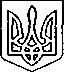 Щасливцевська  сільська  радаВиконавчий  комітетРІШЕННЯ07.10.2020 р.					 № 142Про надання згоди на розробку схеми благоустроюРозглянувши заяви громадян щодо надання згоди на розробку схеми благоустрою та надані документи, керуючись Законом України «Про регулювання містобудівної діяльності», ст.31 Закону України «Про місцеве самоврядування в Україні», виконком Щасливцевської сільської ради ВИРІШИВ:1. Надати згоду на розробку схеми благоустрою за умов дотримання вимог чинного законодавства:1.1. гр. *** на територію прилеглу до земельної ділянки за адресою: вул. Миру, ***, *** в с. Щасливцеве Генічеського району Херсонської області;1.2. гр. *** на територію прилеглу до земельної ділянки за адресою: вул. Морська, *** в с. Щасливцеве Генічеського району Херсонської області (кадастровий номер 6522186500:01:001:06***).1.3. гр. *** на територію прилеглу до земельної ділянки за адресою: вул. Морська*** в с. Щасливцеве Генічеського району Херсонської області (кадастровий номер 6522186500:01:001:08***).1.4. гр. *** на територію прилеглу до земельної ділянки за адресою: вул. Морська, *** в с. Щасливцеве Генічеського району Херсонської області (кадастровий номер 6522186500:21:039:00***).1.5. гр. гр. *** на територію прилеглу до земельної ділянки за адресою: вул. Азовська, *** в с. Генічеська Гірка Генічеського району Херсонської області.1.6. гр. *** на територію прилеглу до земельної ділянки за адресою: вул. Азовська, ***, в с. Генічеська Гірка Генічеського району Херсонської області.2. Контроль за виконанням рішення покласти на в. о. начальника відділу містобудування та архітектури – головного архітектора виконавчого комітету Щасливцевської сільської ради Борідко М.В.Заступник сільського голови                                                   О.БОРОДІНАз питань діяльності виконкому